FIRST AIDER CHECKLIST FOR GAME DAYPre-Game☐	Home games – oval inspection for objects which may cause injury (eg sticks, sprinkler heads, metal spikes, glass) or inconvenience (eg dog faeces, rubbish)☐	Identify emergency vehicle access☐	Take stretcher taken to interchange area – visible and accessible for both teams☐	First aid kit available☐	Ice available (please consider bringing your own ice on game days as the instant ice packs are very expensive)☐	Cooperation - please offer to work with the other team’s First Aider to help injured playersDuring Game☐	Treat players for injuries, as required☐	Take a cautionary approach for any player with a suspected concussion – assess the player for red flags or other signs/symptoms using the Concussion Recognition tool in your first aid manual or use the HeadCheck app (developed in WA).	Remember: If in doubt, sit them out!☐	Complete an injury report form for any injured player you refer for medical assessment/treatment and email a copy to the First Aid Coordinator within 24 hours of the game endingPost-Game☐	Injured Hale School Boarders:contact the nurse at the Hale Health Centre 9347 0112 (available 24 hours - the nurse must be contacted if a boarder sustains a head knockrefer the injured boarder to the Hale Injury Clinic (Sundays 5.00pm – 7.00pm)refer to the Hale Injury Care for Boarders instruction sheet on the WDJFC Tidy HQ website for more information☐	Follow-up on any injured player after the game, as necessary (particularly if suspected concussion)☐	Advise the Club’s First Aid Coordinator of any first aid supplies that need to be restocked in your kitJunior Football Code of ConductAll volunteers, players and spectators should understand and adhere to Rule #1 – the spirit of junior football:Have FunBe SafeBe HealthyPlay FairShow RespectBe Inclusive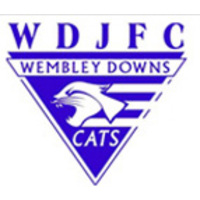 Wembley Downs Junior Football Club